WYKAZ PODRĘCZNIKÓW DO 4-LETNIEGO LICEUM   NA ROK SZKOLNY  2024/2025 – KLASY PIERWSZE      Około 4/5 września 2024 r.   odbędzie się w szkole kiermasz  używanych podręczników i zbiorów zadań,  
      organizowany przez Samorząd  Szkolny.    Można zakupić  je od  starszych uczniów  lub absolwentów.                      Klasy pierwszej. polskiWszystkie klasy: Chemperek D., Kalbarczyk A., Trześniowski D.  -  Język polski – oblicza epok  (wydaw. WSiP)  NOWA EDYCJA 1.1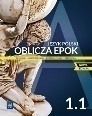 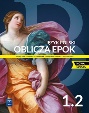 Chemperek D., Kalbarczyk A., Trześniowski D.  - Język polski – oblicza epok ( wydaw. WSiP)  NOWA EDYCJA 1.2Zakres podstawowy i rozszerzony                      Klasy pierwszeHistoriaWszystkie klasy:„Poznać przeszłość 1” podręcznik do LO i technikum, wyd. Nowa Era, edycja 2024, zakres podstawowy,  Marcin Pawlak, Adam Szweda                      Klasy pierwszeWiedza o społeczeństwieTylko klasa I a (p. rozszerzony)Podręcznik do kl. I , Artur Derdziak, Wyd. Operon, podręcznik zgodny z podstawą programową z 2022 rokuPozostałe klasy – nie mają tego przedmiotu, ani HIT-u.                       Klasy pierwszej. angielskiPodręczniki zakupujemy we wrześniu, po dokonaniu podziału na lektoraty ( po wykonaniu testu poziomującego). Będzie możliwość zamówienia grupowego z rabatem.                       Klasy pierwszej. niemieckiWszystkie lektoraty:  ( Nabywamy we wrześniu , po podziale na lektoraty II-go języka obcego)„Effekt neu” Część 1. + zeszyt ćwiczeń Wydawnictwo WSIP, Podręcznik do j. niemieckiego dla liceum i technikumAnna Kryczyńska-Pham                      Klasy pierwszej. hiszpańskiWszystkie lektoraty (zmiana):  ( Nabywamy we wrześniu , po podziale na lektoraty II języka obcego)Arriba Joven 1, podręcznik +zeszyt ćwiczeń, Santiago Vazquez Javier Infante, Telmo Diz, Wyd. Editnos.                      Klasy pierwszej. rosyjskiWszystkie lektoraty: ( Nabywamy we wrześniu , po podziale na lektoraty II języka obcego)Вот и мы - по новому 1.  podręcznik + ćwiczenia, wyd. PWN, autor M. Wiatr - Kmieciak,S. Wujec                      Klasy pierwszematematykaKlasa  I B  (p. rozszerzony)Matematyka. Podręcznik do liceów i techników. Zakres rozszerzony. Klasa 1,  Oficyna EdukacyjnaMarcin Kurczab, Elżbieta Kurczab, Elżbieta ŚwidaMatematyka.  Zbiór zadań do liceów i techników. Zakres rozszerzony. Klasa 1, Oficyna EdukacyjnaMarcin Kurczab,  Elżbieta Kurczab,  Elżbieta ŚwidaKlasy I A, I C (p. podstawowy)
Matematyka. Podręcznik do liceów i techników. Zakres podstawowy. Klasa 1  Marcin Kurczab Elżbieta Kurczab Elżbieta Świda,  Oficyna Edukacyjna
Matematyka. Zbiór zadań do liceów i techników. Zakres podstawowy. Klasa 1  Marcin Kurczab, Elżbieta Kurczab, Elżbieta Świda,  Oficyna Edukacyjna                      Klasy pierwszefizykaKlasa I A, I C (p. podstawowy):  „Odkryć  fizykę 1”, wyd. 2024. Zakres podstawowy. M. Brown ,W.  Śliwa, Wyd. Nowa Era  
Klasa I B:Podręcznik zostanie podany uczniom we wrześniu.  Zbiór zadań  z fizyki dla klasy I szkół średnich-B. Mendel, J. Mendel (WSIP) 
Zbiór  zadań z fizyki , kl. I liceum ogólnokształcącego – M. Jenike (Wydawnictwo Naukowo 
   Techniczne Warszawa).(Uwaga! w/w zbiory są do zdobycia w II obiegu, we wrześniu będzie można nabyć je od tegorocznych maturzystów na kiermaszu lub w wersji elektronicznej )                      Klasy pierwszegeografiaWszystkie klasy:Podręcznik „Oblicza geografii 1” (poziom podstawowy) wyd. Nowa Era                      Klasy pierwszechemiaKlasy : I A, I B :  p. podstawowy
Chemia. Podręcznik dla liceów i techników. Część 1 - zakres podstawowy. Kamil Kaznowski i K. M. Pazdro.  Oficyna edukacyjna K. Pazdro                      Klasy pierwszechemiaKlasa  I C :  p. rozszerzony
Chemia. Podręcznik dla liceów i techników. Część 1 i część 2  - zakres rozszerzony  Kamil Kaznowski i K. M. Pazdro,  Oficyna edukacyjna, ( podręcznik na 2 lata!)
Zbiór zadań z chemii do LO i techników, zakres rozszerzony, K.M. Pazdro A. Rola-Noworyta,  Oficyna edukacyjna
( zbiór zadań jest dedykowany  klasom rozszerzonym na 4 lata nauki  oraz grupom fakultatywnym)                      Klasy pierwszebiologiaKlasy I A, B  p. podstawowyNOWA Biologia na czasie 1 EDYCJA 2024. NOWOŚĆ  Podręcznik dla liceum ogólnokształcącego i technikum, zakres podstawowy, Anna Helmin, Jolanta Holeczek,   Nowa Era                      Klasy pierwszebiologiaKlasa I C :  p. rozszerzonyNOWA Biologia na czasie 1 EDYCJA 2024. NOWOŚĆ. Podręcznik dla liceum ogólnokształcącego i technikum, zakres rozszerzony, Marek Guzik, Ryszard Kozik, Renata Matuszewska, Władysław Zamachowski, Nowa Era                      Klasy pierwszeEDBEdukacja  dla  bezpieczeństwa, Bogusława  Breitkopf, Mariusz  Cieśla, wyd. WSIP  NOWA EDYCJA                      Klasy pierwszemuzykaWszystkie klasy:Muzyka, kl. I   Podręcznik do kl. I LO i technikum, zakres podstawowy, Małgorzata Rykowska, Zbigniew Szałko wyd. Operon                      Klasy pierwszeReligia ( nieob.)Kl. I „W poszukiwaniu wolności”, red. Ks. M. Zając, Wydawnictwo Gaudium, Lublin 2020                      Klasy pierwszeWDŻR ( nieob.)„Wędrując  ku dorosłości” wyd. Rubikon,  autor Teresa Król  ( kl. I) ( tylko dla uczniów, którzy zechcą uczęszczać)                      Klasy pierwszeinformatykaWszystkie klasy: 
Teraz bajty. Informatyka dla szkół ponadpodstawowych. Zakres podstawowy. Klasa I  ( Wersja dla zawężonej podstawy programowej)Grażyna Koba.   Wydawnictwo: MiGRA                      Klasy pierwszeBiznes i ZarządzanieWszystkie klasy:„Krok w biznes i zarządzanie 1” – podręcznik do LO i technikum , Z. Makieła, T. Rachwał, zakres podstawowy,  wyd. Nowa Era